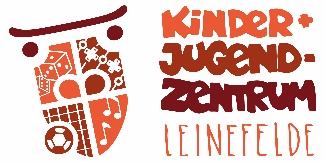 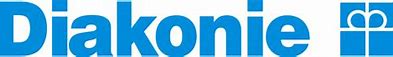 Sommerferienprogramm 202021.07.		-		SchachturnierDienstag				(Beginn: 18:00 Uhr)28.07.		-		Tischtennisturnier mit PreisenDienstag				(Beginn: 15:00 Uhr)04.08. 		-		Baketballspiel			     Dienstag				(Beginn: 14:00 Uhr)11.08. 		-		Wikingerschach
Dienstag				(Beginn: 15:00 Uhr)18.08.		 - 		Film NachmittagDienstag				(Beginn: 15:00)25.08.		-		Tischtennisturnier mit PreisenDienstag				(Beginn: 15:00 Uhr)					Außerdem könnt ihr bei uns immer Tischtennis, Billard, Basketball, Fußball und Darts
spielen. Wir haben eine große Auswahl an Gesellschaftsspielen sowie Mal- und Bastelmaterialien. Braucht ihr Hausaufgaben-/Nachhilfe. Sprecht uns direkt an!Wir freuen uns auf euch!